Warm-up:  Review from last class:A proportion is a relationship that says that two ratios are equal.A proportion can be expressed in fraction form.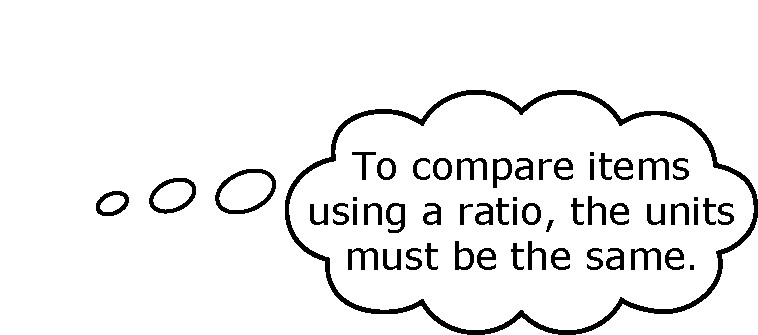 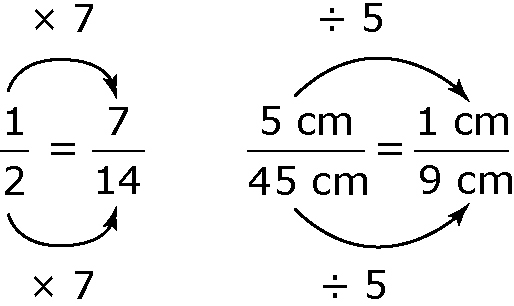 Identify the missing value to make an equivalent fraction.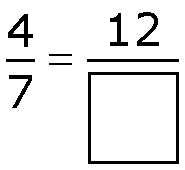 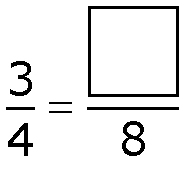 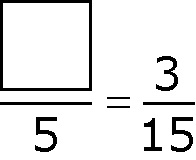 a) 	b) 	c) 	d) 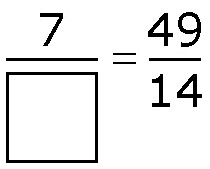 For each regular polygon, what is the ratio of one side length to the perimeter? Use ratio notation.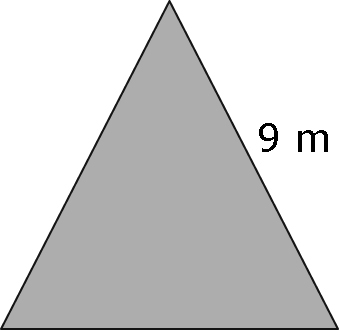 a) 									b) 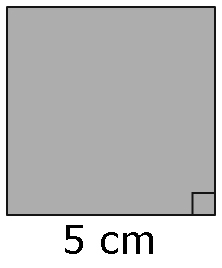 c) 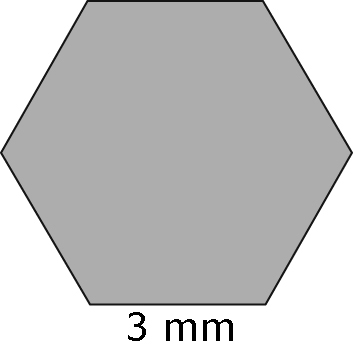 The distance between Town B and Town C is 56 km. The distance shown on the map is 7 cm in length. What is the actual distance between Town A and Town C if it is represented on the same map by a length of 12.5 cm?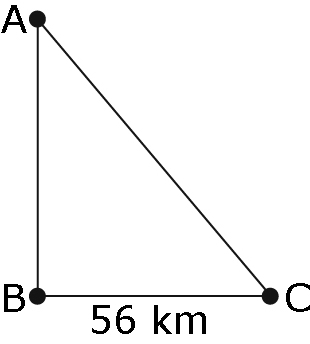 Introduction:  In this session, we want to discover how to make a shape bigger (Enlargement), or smaller (Reduction) by multiplying it by a “constant factor”. 3 Key ideas:Example 1: For each case below, use your ruler and measure the length of each line segment.  Write the measurements dwo Then determine the scale factor.Scale factor: _____________Scale factor: __________Example 2:   For the letter “H” below: Use a scale factor of 1.5 to enlarge the letter.H Use a scale factor of ¼ to reduce the letter.HMath 9Enlargements & ReductionsName:
Date:
Block: